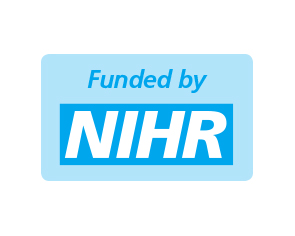 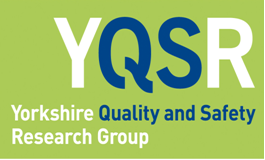 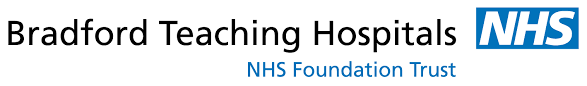 How are you feeling?A research study is happening on this ward. We want to know if you have noticed any changes in your health while you have been in hospital. The clinical support worker or nurse will ask you how you are feeling a few times a day and write down your answers while you are in hospital. We want to see if this will help staff to know if you are getting better or more unwell. Patient records will be accessed to look at outcomes of care. Records will only be accessed by someone in the care team who has a right to see patient information and all information will be kept confidential. The research team will not see any of your personal details or any identifiable information for the study. The researcher will ask staff for their views on being part of the study.IMPORTANT:  Please remember that when you are answering these two questions that your answers are for the research only.‘How are you feeling?’ and ‘How are you feeling compared to the last time we asked you?’If you feel that you are getting more unwell please tell the clinical team.Who can I contact for further details?Abigail Albutt (Researcher)Email: abigail.albutt@bthft.nhs.uk Tel: 01274383413